Отчет по выполненным работам на средства самообложения по Мелекескому СП в 2018 году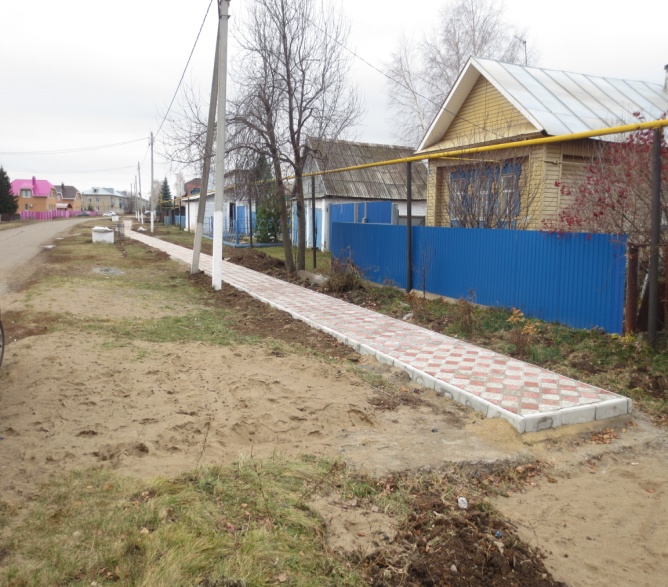 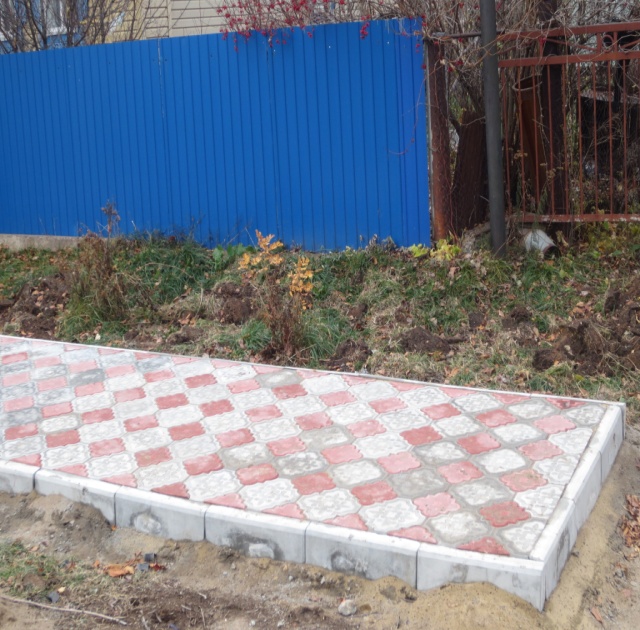             Тратуар,с .Мелекес                                                                          Тратуар,с .Мелекес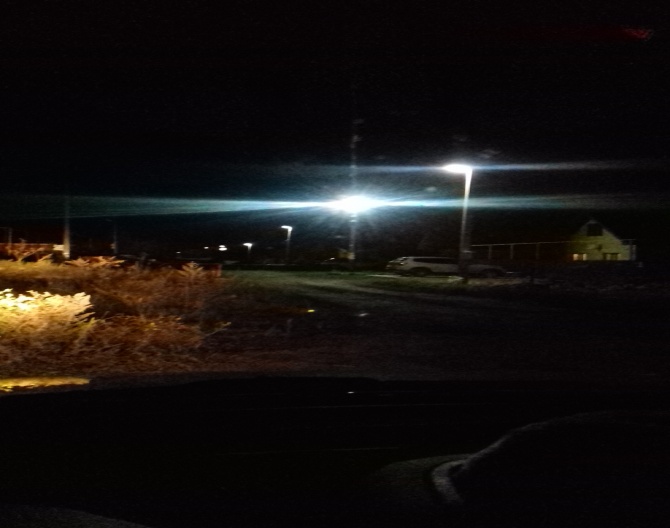 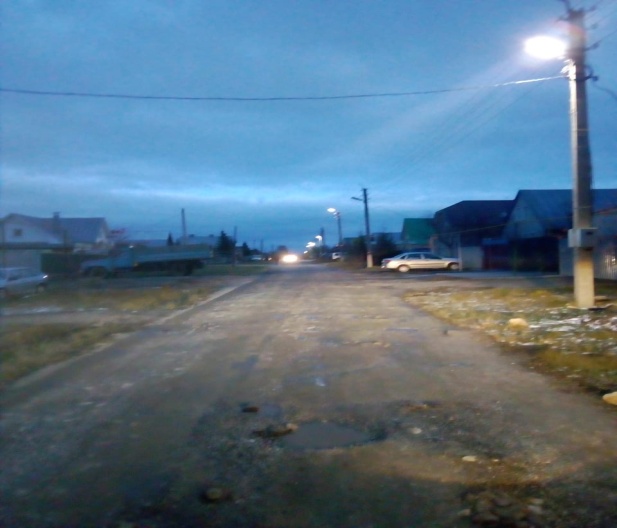   ул.С олнечная освещение                                                      ул.  Лесная освещение(частично)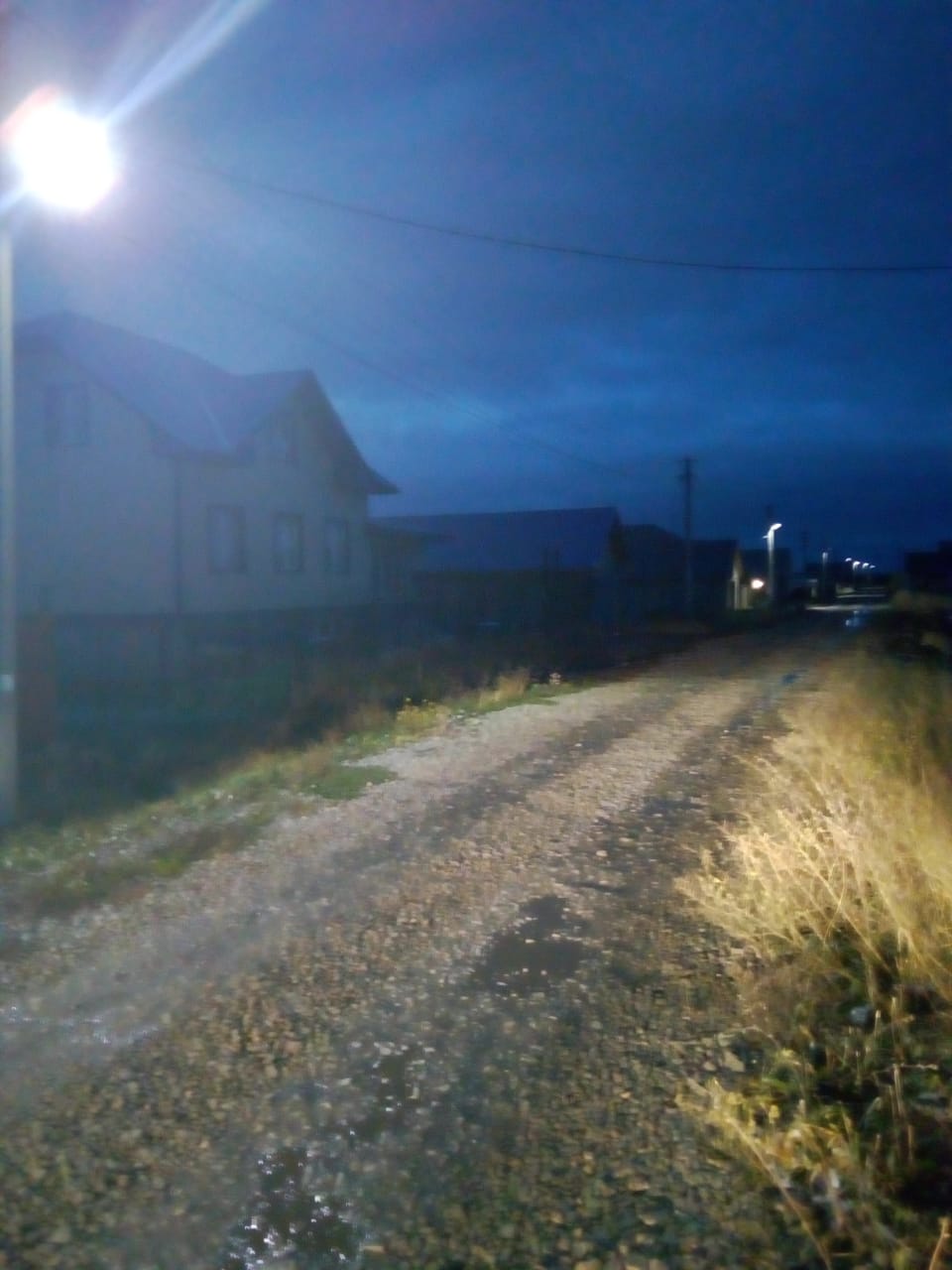 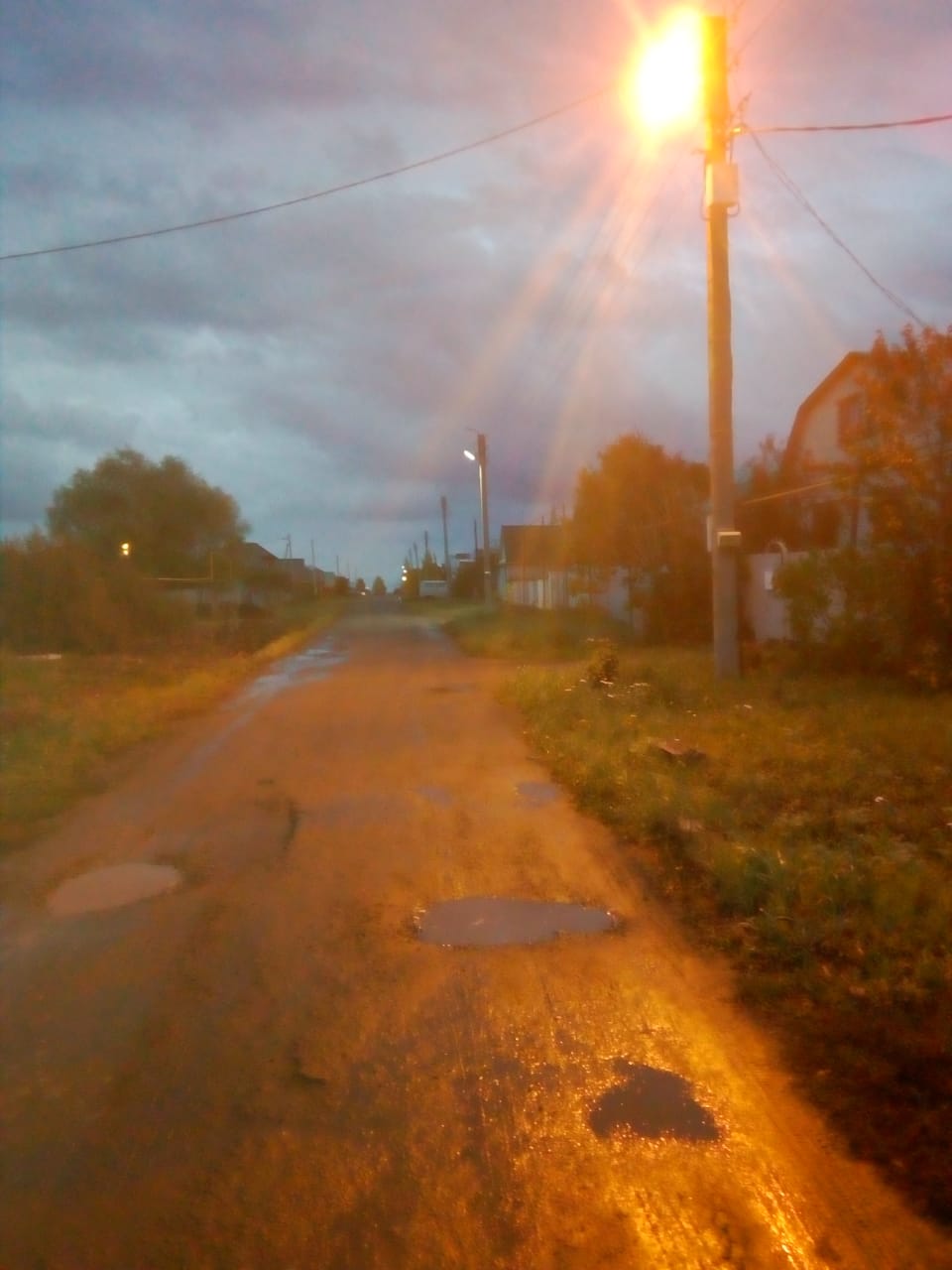         Ул.Западная освещение(частично)                              ул.Кольцевая 2, освещение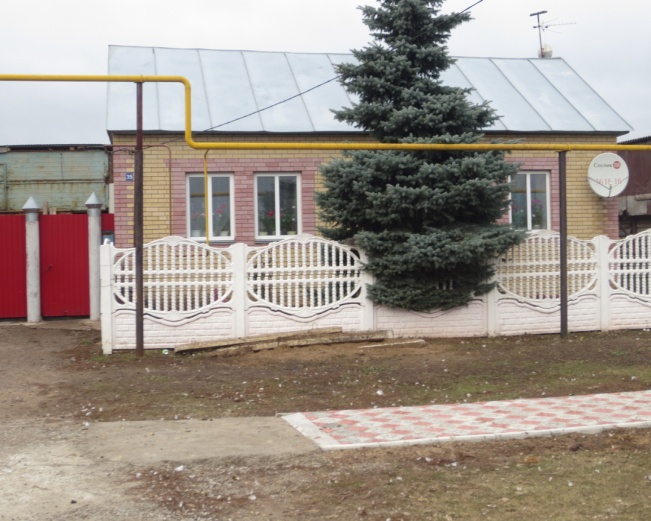 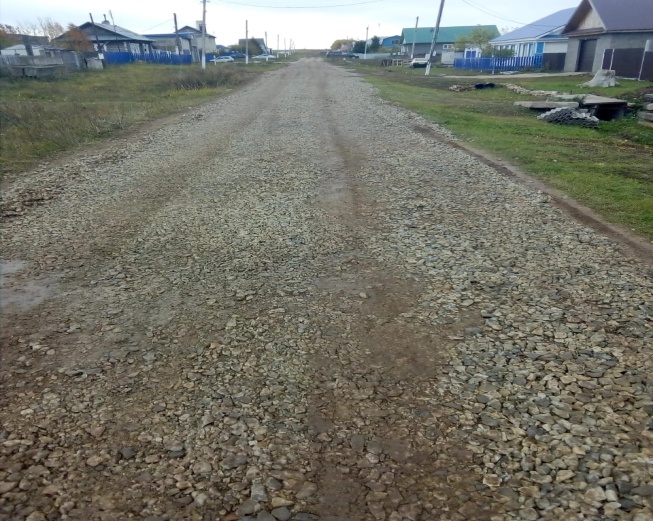             Тратуар с.Мелекес                                                   д.Новые Ерыклы,дорогаВсего средств по самооблажениюв том числев том числе1 014 840  руб.средства населения-202968  руб.софинасированиеиз Республики Татарстан811872 руб.